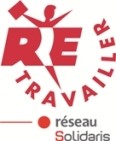 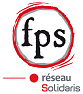 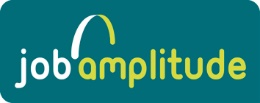 LE CISP RETRAVAILLER-LIEGE ENGAGE UNE FORMATRICE/ UN FORMATEUR/ CONSULTANTE / CONSULTANT EN ORIENTATION PROFESSIONNELLE et EN REALISATION D’OUTPLACEMENT pour son service JOBAMPLITUDERégime de travail : 18 h / semaine (mi-temps en contrat de remplacement APE OBLIGATOIRE).VOTRE MISSION :Dans le cadre de formations en orientation professionnelle, vous assurez les entretiens individuels pour des personnes travailleuses sans emploi (18-67 ans). Vous participez à identifier des compétences et ressources fortes, vous accompagnez à la construction d’un projet professionnel réaliste, d’un plan d’action personnel et opérationnel. Vous rédigez la synthèse de leur orientation.Vous assurez la prestation de trajectoires d’outplacement, de forces majeures médicales, de trajectoires de réintégration pour un public venant de vivre un licenciement.Vous participez aux réunions d’équipe et aux intervisions.Vous assurez le suivi pédagogique et administratif des personnes dont vous êtes le ou la référent-e, vous tenez impeccablement les dossiers y afférant.VOTRE PROFILVous justifiez d’une expérience utile à la fonction en tant que formatrice, formateur d’adultes (orientation professionnelle), prestataire d’outplacement.Vous connaissez le secteur de l’ISP et ses exigences et les associations qui le constituent.Vous maîtrisez les techniques d’entretien individuel, et identifiez les phénomènes de dynamique des groupes et savez les gérer.Vous connaissez le marché de l’emploi et êtes en mesure de conseiller et ou d’informer les bénéficiaires sur ses exigences.Vous aimez le travail en équipe et savez faire preuve d’autonomieVous êtes animée, animé par les valeurs portées par Retravailler-Liège en particulier et par le réseau Solidaris/ FPS en général. Vous participez à la promotion du CISP Retravailler, en particulier de son service JOBAMPLITUDE et des Associations de Solidaris, de la mutualité Solidaris et de son réseau de partenairesVous êtes diplômé-e de l’enseignement supérieur de type court ou long.Vous êtes animé-e par une volonté de vous former de manière continue et aimez les pratiques innovantes.Vous êtes disponible immédiatement.Vous êtes autonome dans l’utilisation de logiciels de travail à distance (TEAMS – ZOOM).CONDITIONS D’EXERCICEVous travaillez 18h/semaine au sein de l’ASBL Retravailler-Liège 2, rue Edouard Remouchamps, 4020 LIEGE, l’horaire comprend obligatoirement la prestation du lundi après-midi et du vendredi toute la journée. Vous êtes payé-e au barème de la commission paritaire 329.02Vous bénéficiez d’un chèque repas de 7 € par jour prestéMODALITE DE CANDIDATUREVous pouvez envoyer votre CV et lettre de motivation à Pascale Laruelle : pascale.laruelle@retravailler-liege.be pour le 5 septembre 12h au plus tard.Une épreuve écrite est prévue le 8 septembre à 9h dans nos locaux, vous y serez conviés par téléphone.Epreuve orale pour les personnes sélectionnées à l’issue de l’écrit le 14 septembre.Prise de fonction prévue le : 20/09/2021